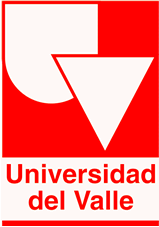 Este curso proporciona al estudiante el conocimiento básico del marco conceptual de los negocios internacionales, de tal manera que puedan ser comprendidas las nuevas oportunidades y amenazas para firmas e individuos, derivadas de los cambios en el entorno mundial.Código: 801109MCréditos: Tres (3).Tipo de Asignatura: AP: Asignatura de la Profesión Componente: SOC: Social.Prerrequisito: Política Económica Nacional E Internacional (aprobado)Habilitable: Si.Validable: Si.Justificación.Objetivos GeneralesAl terminar el curso, los estudiantes estarán en capacidad  de comprender y aplicar analíticamente los elementos conceptuales y prácticos básicos necesarios para desarrollar una gestión gerencial estratégica en los Negocios Internacionales. Objetivos EspecíficosObtener una visión general del comportamiento de la economía mundial y sus polos económicos así como su influencia en el desarrollo de las economías nacionales y de las empresas. Comprender el significado, la naturaleza y la dinámica de los Negocios Internacionales en relación con la empresa, así como sus formas básicas y el papel de las empresas multinacionales y la inversión extranjera directa. Identificar y analizar el entorno de los Negocios Internacionales y su impacto en las organizaciones. Analizar e interpretar el impacto de los movimientos económicos internacionales, las políticas comerciales y el ambiente financiero internacional sobre los negocios internacionales Conocer los elementos básicos de gestión para el diseño de estrategias empresariales orientadas hacia lo internacional. Conocer los procedimientos básicos de exportación e importación en Colombia. Método Pedagógico Dada la naturaleza y características del tema, este curso será desarrollado con una metodología activa de análisis y discusión en forma de seminario. Esto quiere decir que las clases son sesiones de trabajo de análisis donde a partir de una presentación básica se identifican los puntos más relevantes y polémicos de cada tema y todos debemos participar aportando para su discusión y análisis. El contenido del programa se ha divido en sesiones alrededor de los temas del curso. Cada sesión corresponde a las tres horas de clase. Iniciando cada sesión se comentarán los acontecimientos internacionales recientes relacionados con el curso, para lo cual los estudiantes deberán revisar semanalmente en los medios informativos económicos los acontecimientos relacionados con el tema. En cada sesión se indica una bibliografía de lecturas básicas; con base en toda la bibliografía indicada 2 o 3 estudiantes prepararán el tema respectivo, con la asesoría del profesor (esta asesoría es obligatoria y orientadas hacia lo internacional duración máxima de 1 hora estrictamente. Los estudiantes expositores se concentrarán en los aspectos fundamentales y polémicos, así  como en la ilustración de los mismos con cifras y casos de nuestra realidad. En el desarrollo de la presentación el profesor realizará las intervenciones pertinentes para precisar conceptos e ilustrar los temas. La presentación deberá efectuarse en Power Point y TODOS los integrantes del grupo deben hacer la totalidad de las lecturas indicadas, llevando notas escritas al momento de la exposición. Esta presentación se realizará a modo de sustentación de un proceso de investigación, en el que el profesor preguntará aleatoriamente a los estudiantes del grupo expositor los  aspectos relevantes del tema asignado (no podrá realizar presentación quien no haya asistido a la asesoría). Deberá prepararse una nota pedagógica que será distribuida a todos los estudiantes donde se indiquen los lineamientos básicos de la exposición y las preguntas y los aspectos polémicos para la discusión. La calificación de la exposición contemplará la preparación, la calidad de  la misma, la presentación y los aspectos  e discusión. Las cifras con que se ilustren las exposiciones deberán ser actualizadas y de fuentes confiables. Posterior  a  la  presentación  se  hará  una  discusión  amplia  del  tema.  El  profesor  hará  una  introducción sobre  el tema  previa  a  la  exposición,  orientará la  discusión,  aclarará,  precisará,  ampliará  o refrendará conceptos y propondrá los temas centrales de discusión y análisis. Para cada sesión TODOS  los estudiantes deberán hacer las lecturas obligatorias que el profesor indica en el programa.  Sobre esta deberá entregarse el día de la clase un protocolo de control de lectura de no más  de  tres  páginas.  Cada  protocolo  deberá  iniciarse  con  un  comentario  sobre  noticias  recientes  de negocios internacionales. Todos  los  estudiantes  deberán  hacer  un  trabajo  final  escrito  que  consistirá  en  un  ensayo  individual  y propio sobre uno de los temas del curso que se relacionan a continuación: El impacto de la globalización en Colombia. La Inversión Extranjera Directa y las Empresas Multinacionales y su efecto sobre los Negocios Internacionales en Colombia. Casos de empresas multinacionales o inversión extranjera en Colombia. Los acuerdos comerciales de Colombia. El impacto del TLC en la economía colombiana y los negocios internacionales. Situación de la competitividad en Colombia El ambiente cultural colombiano y su impacto en los negocios internacionales. El   comportamiento   de   la   tasa   de   cambio   en   Colombia   y   su   efecto   en   los   Negocios Internacionales. Casos colombianos de negocios internacionales en el área de mercadeo, finanzas, producción o recursos humanos. Perspectivas del desarrollo exportador colombiano y negocios internacionales. Plan de exportación de un producto o servicio innovadoresEvaluación 	Control de Lecturas 			15%Participación y asistencia 		10%Exposición 				25%Trabajo Final: Ensayo			25%Examen Final 				25%Nota: Habrá un sistema de “Bonos” para premiar las exposiciones de las dos primeras sesiones: las mejores exposiciones y los talleres eventuales que se harán. BibliografíaTEXTOS BÁSICOS Daniels, Jhon; Radebaugh, Lee; "Negocios Internacionales", Prentice Hall; Pearson.  Mexico, 2.004. Hill,  Charles: "Negocios  Internacionales.  Competencia  en  un  mercado  global".  Irwin  McGraw  Hill. México 2.001. Aresse, Hector Félix. "Comercio y marketing internacional, Modelo para el diseño estratégico". Norma, 1999. Capítulo XIX. Rugman,  Alan ;  Hodgetts,  Richard.  "Negocios  Internacionales. Un enfoque de Administración Estratégica". Mc. Graw -Hill. México, 1997.  Ball, Donald A., McCulloch, Wendell. "Negocios Internacionales.  Introducción y aspectos Esenciales. Mc Graw-Hill.  México., 1997.  Taggart,  James  y  McDermott,  Michael  "La  Esencia  de  los  Negocios  Internacionales".  Prentice  Hall Hispanoamericana. México, 1996. Grupo de Lisboa: "Los Limites a la Competitividad".   Editorial Suramerica. Universidad Nacional de Quilmes. Buenos Aires. 1996. SOTO, Gerardo. "Economía Internacional. VADEMECUN. ICESI. Serie Textos Universitarios No. 27. Cali. 1996. BIBLIOGRAFÍA COMPLEMENTARIA Appleyard, Dennis.  Field, Alfred J. "Economía Internacional".  McGraw Hill/Irwin. Madrid.  1997. Arango Londoño Gilberto "Estructura Económica Colombiana". Mc Graw-Hill Bogotá, Novena Edición. 2005. Cámara  de  Comercio  de  Bogotá:  "La  Apertura en  Colombia.   Agenda  de  un  Proceso".  Cámara  de Comercio de Bogotá.   1993. Chacholiades, Miltiades.  "Economía Internacional".  McGraw Hill. Segunda Edición . 1995. DRUCKER, Peter F.: "Su visión sobre: La Administración, la Organización basada en la información, la Economía, la Sociedad". Grupo Editorial Norma. Bogotá, 1996. Edelman, Joan. "Politica Económica Internacional". Ediciones El Ateneo. Buenos Aires, 1985. HIDALGO, Carlos. Introducción a los Negocios Internacionales. Limusa.  México. 1997. KRUGMAN, P; OBSTFELD, M " Economía Internacional, Teoría y Política". Mc Graw  Hill.2001. MEDINA,   Javier   (Compilador)   "Competitividad   y   Desarrollo   Social.      Retos   y   Perspectivas". Universidad   del   Valle.   Facultad   de   Ciencias   de   la   Administración.   Colección   Pensamiento Administrativo de Frontera. Cali. 1998. REQUEIJO, Jaime: "Economía Mundial. Un Análisis entre dos Siglos". Mc Graw-Hill. Madrid. 2002. Tamames  ,  Ramón;  Begoña,  Huerta:  "Estructura  Económica  Internacional  ".   Alianza  Editorial.   19 edición. Madrid. 1999. Tugores, Juan : "Economía Internacinal Globalización e Integración Regional. "Mc Graw Hill, Madrid. 2002.REVISTAS Revista del Banco de la República, Coyuntura Económica (Fedesarrollo), Boletines del DANE; Prospectiva Económica y Financiera (Javier Fernandez Riva); Indicadores de Coyuntura Económica (DNP); Economía Colombiana (Contraloría General de la República); Finanzas y Desarrollo (FMI); Businessweek, Fortune, Dinero, Portafolio.Contenido Sesión 1: Presentación del Curso Temáticas de la sesión: Presentación del programa, metodología  del curso evaluaciones y bibliografía.  Conocimiento  del grupo. Ejercicio de comprobación de conocimientos básicos. Sesión 2: El Contexto Económico Mundial de los Negocios Internacionales  Temáticas de la sesión: Fundamentos básicos para el desarrollo del Comercio Internacional.El Desarrollo y Crecimiento del Comercio Internacional.Situación actual del Comercio Mundial y del Comercio Exterior Colombiano.Perspectivas sobre el Desarrollo de los Ejes Económicos Mundiales: EE.UU., Japón, Unión Europea, China.Lecturas Obligatorias:Requeijo, Jaime: "Economía Mundial". Mc Graw Hill. Madrid. 2002. Capítulo 1. Howard Jhon "Porque el Comercio Internacional es esencial para el Desarrollo Económico". Revista Reforma Económica Hoy.  No. 3 de 1997.  Pag. 4-7. Tugores  Q.,  Juan.  "Economía  Internacional: Globalización  e  integración  regional".  McGraw Hill, 2002. Capítulo 2. Ocampo,  José  Antonio  y  Martin,  Juan.  "Globalización  y  desarrollo,  una  reflexión  desde América Latina y el Caribe". Alfaomega, 2003. Capítulo 2. Documento OMC (Organización Mundial del Comercio): "Informe sobre el comercio mundial 2004". Sesión 3: Proceso de Globalización  Temáticas de la sesión: El proceso de la Globalización. Características e importancia.Implicaciones económicas, sociales y políticas de la globalización. Lecturas Obligatorias:Misas,  Gabriel:  "Globalización:  Retos  y  Realidades  para  el  Progreso  y  la  Justicia  Social". Presidencia  de  la  República  de  Colombia,  Consejería  Económica  y  de  Competitividad. Documento presentado en el "International Solidarity and Globalization Seminar". Estocolmo, Suecia, Octubre 1997. Ocampo, José Antonio y Martin, Juan. Op. Cit. Capítulo 1. Requeijo, Jaime. Op. Cit. Capítulo 12 Grupo  de  Lisboa:  "Los  Limites  de  la  Competitividad.    Como  se  debe  Gestionar  la  Aldea Global".     Universidad  Nacional  de  Quilmes,  Editorial  Suramerica.  Buenos  Aires,  1996. Capitulo 1 pagina 31 - 92. Stiglitz, Joseph. "El malestar de la globalización". Prólogo y capítulo 3.Sesión 4: Introducción a los Negocios InternacionalesTemáticas de la sesión:Conceptos básicos: Economía  Internacional y Negocios Internacionales. Naturaleza,  historia e importancia de los Negocios Internacionales. Definición de Negocios Internacionales y de su terminología básica. Dimensiones e impacto de los Negocios Internacionales. Lecturas Obligatorias:Daniels, J. Y Radebaugh, L. "Negocios Internacionales" Prentice Hall. 2004. Cap. 1. Rugman,   Alan   y   Hodgetts,   Richard   "Negocios   Internacionales. Un Enfoque Administración Estratégica". Mc. Graw -Hill. México, 1997. Capitulo 1. Ball, Donald, McCulloch, Wendell H. Jr. "Negocios Internacionales.   Introducción y Aspectos Esenciales. Mc Graw-Hill.  México., 1997. Capitulo 1. Taggart, James y McDermott, Michael "La Esencia de los Negocios Internacionales". Prentice Hall Hispanoamericana. México, 1996. Capitulo 1. Aresse,   Hector   Félix.   "Comercio   y   marketing   internacional,   Modelo   para   el   diseño estratégico". Norma, 1999. Capítulo XIX. Sesión 5: Organizaciones e Instituciones nacionales e internacionales relacionadas con los Negocios Internacionales Temáticas de la sesión:Internacionales Acuerdo General sobre Aranceles (GATT) Organización Mundial del Comercio (OMC) Organización de las naciones Unidas (ONU) Fondo Monetario Internacional (FMI) Banco Mundial (BM) Banco Interamericano de Desarrollo (BID) Organización para la Cooperación y el Desarrollo Económico (OCDE) Nacionales Consejo Superior de Comercio Exterior Ministerio de Comercio, Industria y Turismo INCOMEX BANCOLDEX PROEXPORT DIAN Zonas Francas Industriales de Bienes y Servicios Zonas Francas Industriales de Servicios Turísticos. Zonas Francas Transitorias de Carácter Comercial. Zonas Especiales Económicas de Exportación.Lecturas Obligatorias:Ball, Donald  A.,   McCulloch,  Wendell.  "Negocios  Internacionales.   Introducción  y  aspectos Esenciales. Mc Graw-Hill.  México., 1997. Capitulo 4. Soto, Gerardo. "Economía Internacional. VADEMECUN". ICESI, 1996. Capítulos pertinentes. Cuenca García, Eduardo. "Organización Económica Internacional". Prentice Hall, 2004. Sitios Web de diferentes organizaciones. Sesión 6: La Inversión Extranjera Directa  y la Empresas Multinacionales en los Negocios Internacionales Temáticas de la sesión:La Inversión Extranjera como práctica de los Negocios InternacionalesLa inversión extranjera en Colombia y América LatinaNaturaleza y Forma de Operación de las Empresas MultinacionalesAdministración Estratégica de Empresas MultinacionalesLecturas Obligatorias:Hill, Charles  Op.Cit  Capítulo 6. Tamames, R. Begoña, H. Op. Cit. Cap. 15 Rugman, Alan y Hodgetts, Richard Op. Cit. Capitulos 2 y 3. Da niels, J. Y Radebaugh, L. Op. Cit. Capítulos 8 y 11. Taggart, James y McDermott, Michael. Op. Cit. Capítulo 2. Arango L. Gilberto "Estructura Económica Colombiana. Mc Graw Hill. Bogotá 2005. Capitulo 13. Sesión 7: El Ambiente de los Negocios Internacionales Temáticas de la sesión:Ambiente   económico   Las   Causas   del   Comercio   y   El   Desarrollo   del   Comercio internacionalRestricciones al comercio. Situación del comercio exterior colombiano. Plan Estratégico Exportador.Lecturas Recomendadas:Tamames, R. Begoña H. Op. Cit. Capítulos 1 y 7. Rugman, Alan y Hodgetts, Richard Op. Cit. Capitulo 6. Aresse, Héctor Félix. Op. Cit. Capítulo IV. Daniels, J.; Radebaugh, L.; Op. Cit. Capítulos 4 y 5. Hill, Charles. "Negocios Internacionales. Competencia en un mercado global". Irwin McGraw Hill. México, 2001. Capítulo 5. Arango L. Gilberto Op. Cit. Capitulo 10. Plan Estratégico Exportador. julio 2004. Sesión 8: Ambiente Político Temáticas de la sesión:Ambiente  Político: Las  políticas  comerciales  y  la  integración  Económica.  Principales acuerdos de integración comercial en América y el mundo. Lecturas Recomendadas:Rugman, Alan y Hodgetts, Richard Op. Cit. Capitulo 4Aresse, Héctor Félix. Op. Cit. Capítulo IXDaniels, J.; Radebaugh, L.; Op. Cit. Capítulos 6 y 7Arango L. Gilberto Op. Cit. Capitulo 14Plan Estratégico Exportador. julio 2004Sesión 9: Ambiente Cultural Temáticas de la sesión:Ambiente Cultural: La Cultura Nacional y el Desarrollo de los Negocios Internacionales.Diferentes dimensiones de la cultura. El contexto cultural colombiano de los negocios.Lecturas Recomendadas:Daniels, J.; Radebaugh, L.; Op. Cit. Cap. 2Aresse, Héctor. Op. Cit. Capítulo VIIRugman, Alan y Hodgetts, Richard "Negocios Internacionales. Op. Cit. Capitulo 5Hill, Charles. Op. Cit. Capítulo 3Requeijo, Jaime. Capítulo 7Regiones Eco culturales en Colombia, en el libro Regiones Cognitivas de Colombia.Sesión 10: Ambiente Monetario Financiero Temáticas de la sesión:Ambiente  Monetario  Financiero: El  Sistema  Financiero  Internacional  y  las  Finanzas.Internacionales. Dimensiones financieras esenciales para los negocios internacionales.Lecturas Recomendadas:Rugman, Alan y Hodgetts, Richard. Op. Cit. Capitulo 7. Aresse, Héctor Félix. Op. Cit. Capítulo V. Requeijo, Jaime. Op. Cit. Capítulo 6. Daniels, J. Y Radebaugh, L. Op. Cit. Cap. 9 y 10. Hill, Charles. Op. Cit. Capítulo 10. Sesión 11: Las Estrategias Empresariales para los Negocios Internacionales Temáticas de la sesión:Competitividad Nacional y Empresarial y las Estrategias Corporativas. Aspectos conceptuales básicos. Indicadores e instrumentos para el análisis de competitividad. La competitividad  en Colombia Lecturas Recomendadas:Millan,   Felipe. "Competitividad Internacional de las Regiones" Camara de Comercio de Cali  FDI. 1999Fairbanks, Michael y Lindsay, Stace. "Cosas que tendrán que saber nuestros líderes sobre la competitividad".  En  el libro  "Retos  para  el  nuevo  milenio en  América  Latina"  TM Editores  CAF. 1998. P. 71 – 96Rugman, Alan y Hodgetts, Richard. Op. Cit. Capitulo 15Mincomex: "Política para la Productividad y Competitividad". Julio 2004Alburquerque, Francisco "Competitividad Internacional, Estrategía Empresarial y Papel de las Regiones"  en  el  libro  "Globalización  y  Gestión  del  Desarrollo  Regional.     Perspectivas Latinoamericanas".   Compiladores,  Javier  Medina  y  Edgar  Varela.  Editorial  Universidad  del Valle. Cali, 1996Medina,   Javier:   "La   Articulación   entre   Competitividad   y   Desarrollo   Social.      Retos    y Perspectivas para el siglo XXI", Capitulo 1 del libro "Competitividad y Desarrollo Social Retos y Perspectivas".  Facultad de Ciencias de la Administración, Universidad del Valle, 1998Sesión 12: Fundamentos Básicos de Administración para los Negocios Internacionales  Temáticas de la sesión:La Planeación Estratégica con Enfoque InternacionalOrganización y Estructura OrganizacionalAnálisis de Mercado y Formas de MercadeoLecturas Recomendadas:Hill, Charles. Op. Cit. Capítulo 12 (para 7.1), capítulo 13 (para 7.2) y capítulo 14 (para 7.3)Aresse, Héctor Félix. Op. Cit. Capítulo XXDaniels, J., Radebaugh, L. Op. Cit. Capítulo 16Rugman,  Alan;  Hodgetts,  Richard.  Op.  Cit.  Capítulo  8  (para  7.1),  capitulo  9  (para  7.2) y capitulo 11 (para 7.3) Taggart, James y McDermott, Michael. Op. Cit. Capítulo 4 (para 7.1), capitulo 10 (para 7.2) y capitulo 5 (para 7.3).Sesión 13: Gestión y Administración de Recursos  Temáticas de la sesión:Gestión de  la Producción y  la TecnologíaGestión y Estrategia FinancieraAdministración de los Recursos HumanosLecturas Recomendadas:Rugman,  Alan  ;  Hodgetts,  Richard.  Op.  Cit.  Capítulo  10  (para  7.3)  ,  Capitulo  14  (para  7.4) Capitulo 12 (para 7.5). Taggart, James y McDermott, Michael. Op. Cit. Capítulo 6 (para 7.3), Capitulo 7 (para 7.4), Capitulo 9 (para 7.5). Requeijo, Jaime. Op. Cit. Capítulos 4 y 10. Hill, Charles. Op. Cit. Capítulo 16 (para 7.3), capítulo 20 (para 7.4) y capítulo 18 (para 7.5). Sesión 14: Exportaciones e Importaciones   Temáticas de la sesión:Aspectos básicos de exportaciones e importacionesEstrategias de exportación e importación Procedimientos y formas de exportaciones e importaciones Lecturas Recomendadas:Manuales del exportador y del importadorAresse, Héctor Félix. Op. Cit. Capítulo XVIHill, Charles. Op. Cit. Capítulo 15.Manuales del exportador y del importadorSesión 15: Estrategias y Formas de Negociación Internacional  Temáticas de la sesión:Formas y Estrategias de Negociación Estilos de Negociación InternacionalesCaracterísticas negociadoras de los colombianosAnálisis y Ponderación de Riesgos Políticos en la NegociaciónLecturas Recomendadas:Daniels, J.; Radebaugh, L. Op. Cit. Cap. 12. Salacuse,   Jeswald,   "Transacciones   Internacionales.   Negocios   en   el   Mercado   Mundial. Editorial Gedisa. Madrid. 1993. Paginas 51 -77. Rugman, Alan ; Hodgetts, Richard. Op. Cit.  Capitulo 13. Flint, Pinkas. "La negociación empresarial". USACA, 1993. Capítulo 7. Ogliastri, Enrique. "Cómo negocian los Colombianos". Alfaomega - Cambio, 2001. Sesión 16: Perspectivas y Retos de los Negocios Internacionales en el Futuro Temáticas de la sesión:Los  Cambios  Mundiales  y  la  Dinámica  de  los  Negocios  Internacionales,  Tendencias predominantes. La Competitividad y la Generación de Nuevos Negocios Internacionales. Perspectivas de la Estrategia Exportadora de Colombia y de los acuerdos comercialesLecturas Recomendadas:Grupo de Lisboa, "Los límites de la competitividad. Cómo se debe gestionar la Aldea Global". Universidad Nacional de Quilmes, Editorial Suramericana. Buenos Aires 1996. Pág. 127-143MINCOMEX "Plan Estratégico Exportador". Julio 2004Rugman, Alan ; Hodgetts, Richard. Op. Cit. Capitulo 20Ball, Donald A.,  McCulloch, Wendell. Op. Cit. Capitulo 23Taggart, James y McDermott, Michael. Op. Cit. Capitulo 13